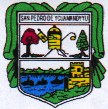 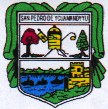 PLANILLA DE PAGO DE PASAJES Y VIATICOS CORRESPONDIENTE AL MES DE SEPTIEMBRE 2017PLANILLA DE PAGO DE PASAJES Y VIATICOS CORRESPONDIENTE AL MES DE SEPTIEMBRE 2017PLANILLA DE PAGO DE PASAJES Y VIATICOS CORRESPONDIENTE AL MES DE SEPTIEMBRE 2017PLANILLA DE PAGO DE PASAJES Y VIATICOS CORRESPONDIENTE AL MES DE SEPTIEMBRE 2017PLANILLA DE PAGO DE PASAJES Y VIATICOS CORRESPONDIENTE AL MES DE SEPTIEMBRE 2017PLANILLA DE PAGO DE PASAJES Y VIATICOS CORRESPONDIENTE AL MES DE SEPTIEMBRE 2017PLANILLA DE PAGO DE PASAJES Y VIATICOS CORRESPONDIENTE AL MES DE SEPTIEMBRE 2017PLANILLA DE PAGO DE PASAJES Y VIATICOS CORRESPONDIENTE AL MES DE SEPTIEMBRE 2017PLANILLA DE PAGO DE PASAJES Y VIATICOS CORRESPONDIENTE AL MES DE SEPTIEMBRE 2017PLANILLA DE PAGO DE PASAJES Y VIATICOS CORRESPONDIENTE AL MES DE SEPTIEMBRE 2017PLANILLA DE PAGO DE PASAJES Y VIATICOS CORRESPONDIENTE AL MES DE SEPTIEMBRE 2017PLANILLA DE PAGO DE PASAJES Y VIATICOS CORRESPONDIENTE AL MES DE SEPTIEMBRE 2017PLANILLA DE PAGO DE PASAJES Y VIATICOS CORRESPONDIENTE AL MES DE SEPTIEMBRE 2017PLANILLA DE PAGO DE PASAJES Y VIATICOS CORRESPONDIENTE AL MES DE SEPTIEMBRE 2017PLANILLA DE PAGO DE PASAJES Y VIATICOS CORRESPONDIENTE AL MES DE SEPTIEMBRE 2017PLANILLA DE PAGO DE PASAJES Y VIATICOS CORRESPONDIENTE AL MES DE SEPTIEMBRE 2017PLANILLA DE PAGO DE PASAJES Y VIATICOS CORRESPONDIENTE AL MES DE SEPTIEMBRE 2017Tipo de PresupuestoTipo de PresupuestoTipo de Presupuesto:  1:  1Programas de AdministraciónProgramas de AdministraciónProgramaProgramaPrograma:  1:  1Gestión Administrativa  y de Organización Gestión Administrativa  y de Organización Unidad ResponsableUnidad ResponsableUnidad Responsable:  1:  1Intendencia MunicipalIntendencia MunicipalObjeto del GastoObjeto del GastoObjeto del Gasto: 230: 230Pasajes y ViáticosPasajes y ViáticosFuente de FinanciamientoFuente de FinanciamientoFuente de Financiamiento: 30: 30Recursos InstitucionalesRecursos InstitucionalesOrigen de FinanciamientoOrigen de FinanciamientoOrigen de Financiamiento: 001: 001GenuinoGenuinoNºNºNombre y ApellidoNombre y ApellidoNombre y ApellidoC.I. NºC.I. NºCargoCargoNeto CobradoNeto CobradoLugarLugarLugarFechaFechaFechaFecha11Gisselle Nohemí Irala CáceresGisselle Nohemí Irala CáceresGisselle Nohemí Irala Cáceres5.322.9685.322.968Tesorera MunicipalTesorera Municipal700.000700.000Gestiones en Caja de Jubilación-AsunciónGestiones en Caja de Jubilación-AsunciónGestiones en Caja de Jubilación-Asunción15/09/201715/09/201715/09/201715/09/201722Sara Raquel Ruiz Diaz OcamposSara Raquel Ruiz Diaz OcamposSara Raquel Ruiz Diaz Ocampos2.176.7922.176.792Encargada de RR. HH.Encargada de RR. HH.150.000150.000Seminario de Capacitación-AsunciónSeminario de Capacitación-AsunciónSeminario de Capacitación-Asunción18/09/201718/09/201718/09/201718/09/201733Virgilio Daniel Encina DenisVirgilio Daniel Encina DenisVirgilio Daniel Encina Denis5.168.3755.168.375Encargado de Acceso a la Información PúblicaEncargado de Acceso a la Información Pública150.000150.000Seminario de Capacitación-AsunciónSeminario de Capacitación-AsunciónSeminario de Capacitación-Asunción18/09/201718/09/201718/09/201718/09/201744Rosa Isabel CuquejoRosa Isabel CuquejoRosa Isabel Cuquejo3.552.1263.552.126Encargada de PatrimonioEncargada de Patrimonio150.000150.000Seminario de Capacitación-AsunciónSeminario de Capacitación-AsunciónSeminario de Capacitación-Asunción18/09/201718/09/201718/09/201718/09/201755Jorge Luis GonzálezJorge Luis GonzálezJorge Luis González3.812.8993.812.899Chofer de IntendenciaChofer de Intendencia250.000250.000Seminario de Capacitación-AsunciónSeminario de Capacitación-AsunciónSeminario de Capacitación-Asunción18/09/201718/09/201718/09/201718/09/2017 6 6Gustavo Adolfo Rodríguez LeguizamónGustavo Adolfo Rodríguez LeguizamónGustavo Adolfo Rodríguez Leguizamón3.932.3253.932.325Intendente MunicipalIntendente Municipal1.000.0001.000.00021/09/201721/09/201721/09/201721/09/201777Dominga Bentos AbreuDominga Bentos AbreuDominga Bentos Abreu3.430.8743.430.874Encargada de CodeniEncargada de Codeni200.000200.000Verificación de Denuncia en la Colonia San JuanVerificación de Denuncia en la Colonia San JuanVerificación de Denuncia en la Colonia San Juan21/09/201721/09/201721/09/201721/09/20178 8 Vicente Darío Báez BenítezVicente Darío Báez BenítezVicente Darío Báez Benítez3.439.3973.439.397Director AdministrativoDirector Administrativo700.000700.00021/09/201721/09/201721/09/201721/09/2017TOTALTOTALTOTAL3.300.0003.300.000